Norddeutsche Senioren Hallenmeisterschaften mit BahngehenStart Bahngehen 3000m: 13:00 UhrAusrichter: Berliner Leichtathletik-Verband e.V.Austragungsstätte: Sportforum Berlin, Leichtathletikhalle/TartanhalleFritz-Lesch-Str. 32, 13053 BerlinFahrverbindungen:Vom Berlin-Hbf. mit der Straßenbahn M 5 Richtung Zingster Str. über Alexanderplatz und Landsberger Allee bis Sandinostr.*Vom S-Bhf. Landsberger Allee mit der Straßenbahn M 5 Richtung Zingster Str. bis Haltestelle Sandinostr.* *von dort weiter in Fahrtrichtung ca.10 Min. Fußweg (fokussiert), Eingang auf der gegenüberliegenden Straßenseite.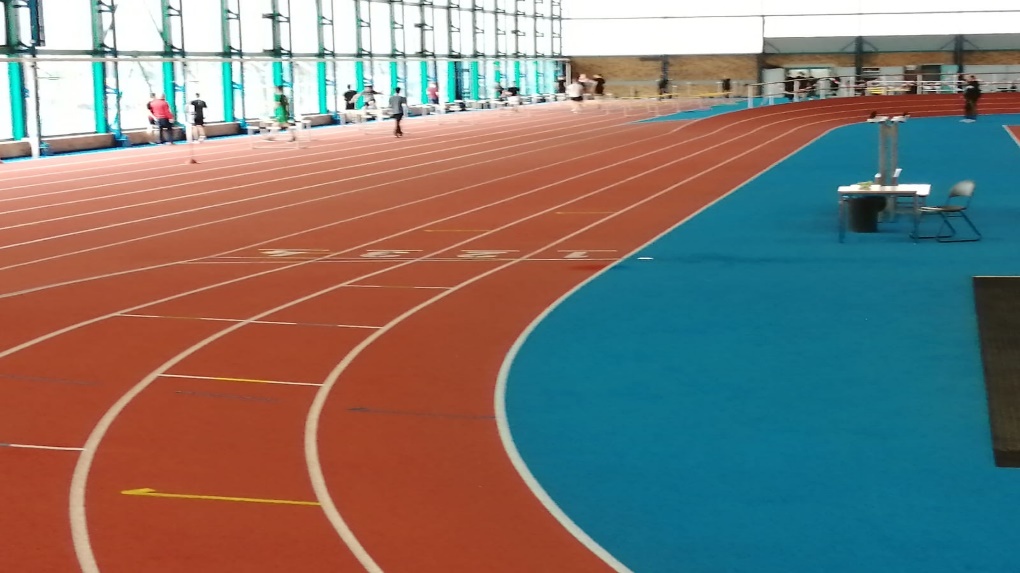 Aktuelle Meldeliste, Stand 07.02.2020AKNameJahrgangVereinW 45Agnieszka Garves1973TV BiberachW 55Brigitte Zeidler1964Polizei SV BerlinW 60Birgit Komoll1960LAC LangenhagenW 60Cora Kruse1957Magdeburger LV Einheit e.V.M 45Steffen Borsch1973SV HalleM 50Patrick Seck1966Polizei SV BerlinM 55Hagen Bernard1961Leichtathletik in Beeskow e.V.M 60Reinhard Krüger1960LAC LangenhagenM 60 Günter Evertz1957Polizei SV BerlinM 65 Jürgen Hold1952LG Kreis VerdenM 70Bernd Ocker Hölters1946Polizei SV BerlinM 70 Udo Schaeffer1951ASV ErfurtM 75Wolf-Dieter Giese1943Polizei SV BerlinM75Hans-Peter Damitz1943LAC Langenhagen